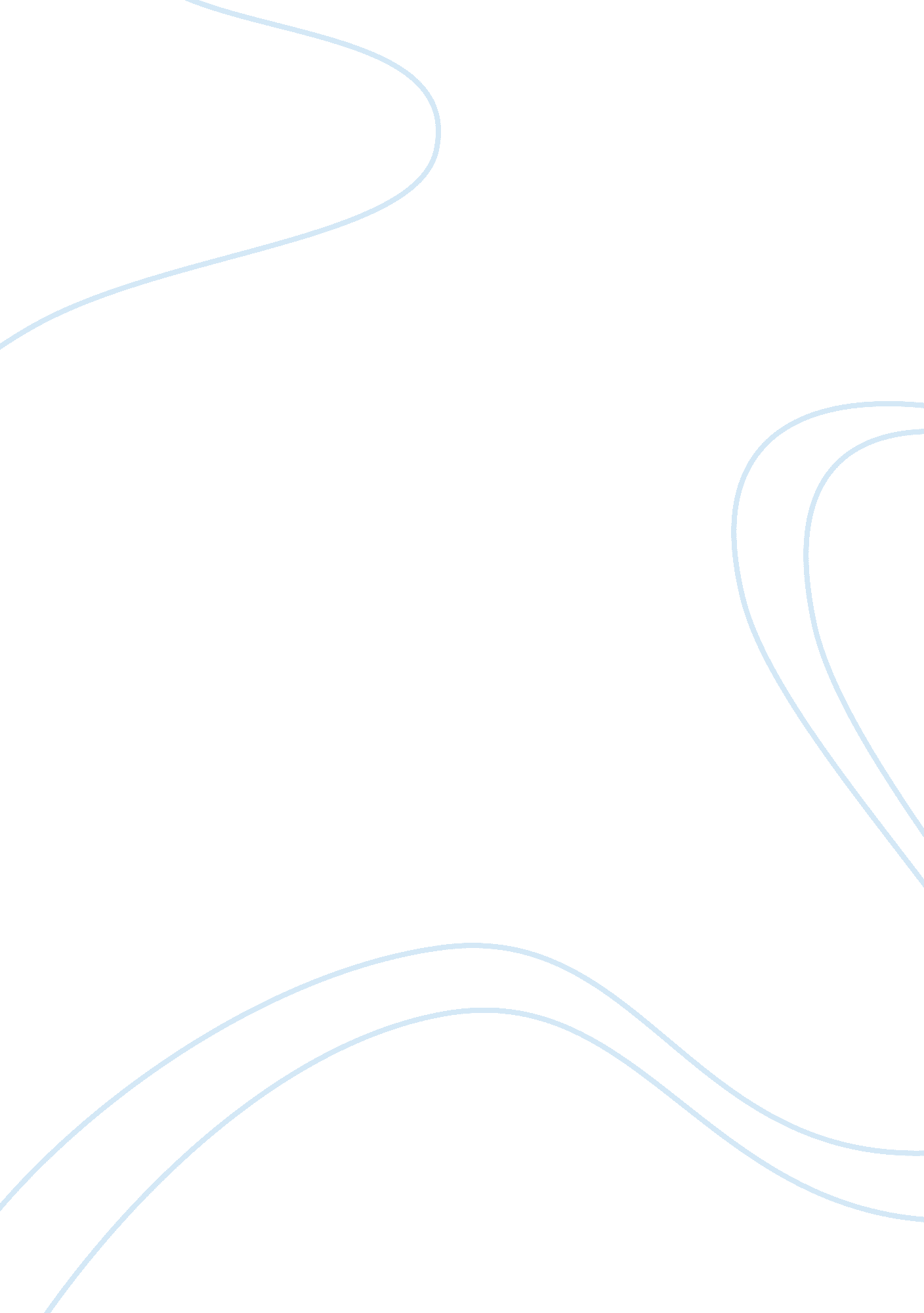 There on a different level. this is notLinguistics, Language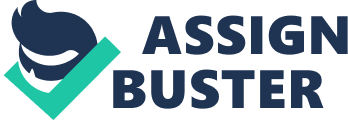 There is a multitude of options you have to make to make your blog successful. The purpose of blog plugins is simply to help you accomplish this. Even if you need your blog to be recognized by search engines or to make your content more shareable, the best blog plugins have these three things in common:                                                              1)      They alleviate with other plugins meaning that they are less likely to cause a conflict and mess things up on your blog. 2)      They do what they intend to do, and they are simple to use. 3)      They are lightweight, meaning they do not take up lots of resources on your servers and moderate your website. When you are building your blog, try not to go too crazy with the plugins and widgets. Think about what you intend your blog to accomplish for your business and install the plugins that support your objectives. You may also want to test various plugins to find the ones that suit you best. It is very  easy to install, mobilize and deactivate them  in case you think they are not right for you. Plugins extend and broaden the functionality of your blog. If not thousands, there are hundreds of plugins you can add to your site to upgrade it, design it, add some bling, and make it easy for your readers to navigate and so much more. Some of the best blog plugins include: Audio player, Viper’s Video Quicktags, Photo Dropper, Sexy Bookmarks, FBLike Button, Tweetmeme Retweet button, CommentLuv among others. Many people frequently ask themselves how to succeed with a blog. First of all, you need to be consistent. Just do not post once in a month. Have your own schedule for instance, two days in a week. This means that your audience knows when to expect content, and will be flocking there as soon as it is released. Do not just write, keep your standards high each time you post something in your blog. understanding your audience, and engaging them, is crucial. Get out of your path to talk to, and get to know, your audience on a different level. This is not a personal affair; instead, it is a friend to friend. Survey your follower and get to know what they want, how they want, and when they want. Moreover, produce a long-form, litigable, or insightful content that your audience will benefit from. This makes sure that there is a consistent flow of traffic, and that increases your audience traffic throughout your blogYou need to maintain a predictable frequency for instance posting something on weekends. Publishing content frequently can help you build an audience who checks in often to catch the latest information from your blog. Build One Clear Distribution Channel. While it is definitely beneficial to get yourself out there on every form of media, it can be more effective to focus on fewer, or as is the case here, just one channel for example Facebook. This enables to predict and manipulate the large source of your traffic. In addition, it is much easier to build a following on one channel than on multiple. Last but not least, it all starts with personalization. It is not only about you.  It is not a way to boast about how many languages you speak or about how good you are at teaching. Instead, it is all about you and what you want to achieve. It is all about communicating to the people reading your blog. 